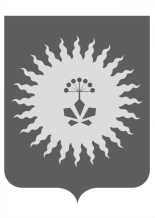 АДМИНИСТРАЦИЯАНУЧИНСКОГО МУНИЦИПАЛЬНОГО ОКРУГАПРИМОРСКОГО КРАЯП О С Т А Н О В Л Е Н И Е Об утверждении состава комиссии по делам несовершеннолетних и защите их прав при администрации Анучинского муниципального округа Приморского края В  соответствии со ст.13 Закона Приморского края от 08.11.2005 г. №296-КЗ «О комиссиях по делам несовершеннолетних и защите их прав на территории Приморского края»,  Уставом Анучинского муниципального округа Приморского края, администрация Анучинского муниципального округа Приморского краяПОСТАНОВЛЯЕТ: Утвердить состав комиссии по делам несовершеннолетних и защите их прав при администрации Анучинского муниципального округа Приморского края (приложение 1).Общему отделу администрации Анучинского муниципального округа (Бурдейная С.В.) опубликовать настоящее постановление в средствах массовой информации и разместить на официальном сайте администрации Анучинского муниципального округа Приморского края в информационно – телекоммуникационной сети Интернет. 3. Контроль за исполнением настоящего постановления возложить на первого заместителя главы администрации Анучинского муниципального округа А.Я. Янчука Глава Анучинского муниципального округа                                                              С.А.Понуровский    26.03.2021 с. Анучино№258